MINUTESLIBERTY SELECTBOARDFebruary 12, 2018     7:00 PMSelectboard Attendance:  Melinda Steeves, 1st SelectmanCarrie Peavey, 2nd SelectmanHenry Hall, 3rd SelectmanTown Officials:  Administrator Kenn Ortmann, Treasurer Betsey DavisGuest(s):  NoneOpen Public Meeting:  7:05 PMApprove Minutes:  Pursuant to review Selectman Peavey moved and Selectman Hall seconded approval of the February 5, 2018 minutes. Unanimous.Warrant Review and Approval:  Done.Public Comment:  Treasurer Betsey Davis reported on the contacts she has made with property owners who are delinquent on their taxes and whose property is now moving toward foreclosure.TA informational itemsMedia stories:  None.Resident correspondence:  None.TA Office schedule:  None.Old Business FY19 Town Budget discussion:  On the basis of feedback from Montville Officials the plan is for essentially identical warrant articles so there is no need for a joint meeting with the Montville Selectboard to discuss Ambulance service.Annual Report progress update:  TA Ortmann reviewed the current draft with the Selectboard and will make several revisions.  The Selectboard is planning to get together on Sunday, March 4 at 2 PM to apply mailing labels to the annual reports.Planning Board appointments:  TA Ortmann was asked to send a letter to Planning Board Alternate Steve Chapin thanking him for his letter of interest in moving to a full position and noting the Selectboard is taking his request under advisement.Cost of mailing Annual Reports:  TA Ortmann is still working on this issue.Other:  NoneNew Business:  None.OtherOther Business:  None.Adjournment:  8:25 P.M.Respectfully submitted,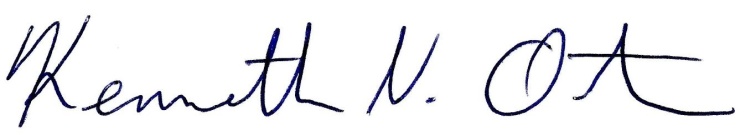 Kenn OrtmannTown Administrator